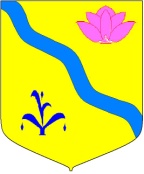 АДМИНИСТРАЦИЯ КИРОВСКОГО МУНИЦИПАЛЬНОГОРАЙОНА ПОСТАНОВЛЕНИЕ
21.03.2023                                   п. Кировский                              № 85О проведении торгов в форме открытого аукциона по продаже земельного участкаНа основании ст. 39.11, 39.12 Земельного кодекса Российской Федерации, п. 2 ст. 3.3 Федерального Закона «О введении в действие Земельного кодекса Российской Федерации» от 25.10.2001 № 137- ФЗ, на основании Протокола заседания комиссии по организации и проведению торгов по продаже земельных участков или права на их аренду и проведению торгов на право заключения договоров, предусматривающих переход прав владения и (или) пользования муниципальным имуществом Кировского муниципального района от 21.03.2023 № 7, руководствуясь ст. 24 Устава Кировского муниципального района, принятого решением Думы Кировского муниципального района от 08.07.2005 № 126 (в действующей редакции решения Думы Кировского муниципального района от 22.11.2022 № 92-НПА),  администрация Кировского муниципального района ПОСТАНОВЛЯЕТ:1. Организовать торги (аукцион, открытый по составу участников и по форме подачи предложений) по продаже земельного участка с кадастровым номером 25:05:220101:18, площадью 19 834 кв.м., расположенного по адресу: Местоположение установлено относительно ориентира, расположенного в границах участка. Ориентир строение № 11. Почтовый адрес ориентира: Приморский край, Кировский район, с. Подгорное, ул. Набережная, строение 11; категория земель – земли населенных пунктов, вид разрешенного использования – для  использования в оздоровительных целях (размещение детского оздоровительного лагеря «Надежда»).2. Утвердить решение комиссии о проведении аукциона по организации и проведению торгов по продаже земельных участков или права на их аренду и проведению торгов на право заключения договоров, предусматривающих переход прав владения и (или) пользования муниципальным имуществом Кировского муниципального района от 21.03.2023 (Приложение № 1).3.  Опубликовать извещение о проведении аукциона в порядке, установленном для официального опубликования (обнародования) муниципальных правовых актов Уставом Кировского муниципального района на сайте Кировского муниципального района (http://kirovsky-mr.ru/), а также в газете «Компас Info пгт. Кировский», и на официальном сайте Российской Федерации для размещения информации о проведении торгов torgi.gov.ru.4. Контроль за исполнением настоящего постановления оставляю за  собой.Глава Кировского муниципального района –глава администрации Кировскогомуниципального  района                                                                    И.И. ВотяковЛИСТ  СОГЛАСОВАНИЯ Проекта постановления администрации Кировского муниципального районаО проведении торгов в форме открытого аукциона по продаже земельного участка Постановление разослать: Общий отдел – 2, УМСАПЭ - 1 Специалист  отв. за  подготовку проекта _____________А.А. КругловаПередано в общий отдел _________________ 2023 г.Руководитель аппарата  __________________Л.А. Тыщенко Примечание: Общий отдел рассылает копии постановлений (распоряжений) в строгом соответствии со списком. Ответственность за качество указанного списка несет лично руководитель комитета, управления, отдела, внесшего проект распорядительного документа_____________ДолжностьФ.И.О.Дата поступления документа на согласованиеЗамечания,подписьДата согласованияПервый заместитель главы администрации Кировского муниципального районаНачальник управления муниципальной  собственности, архитектуры и правовой экспертизы администрации Кировского муниципального районаМихайленко Е.В.Шелков И.А.Антикоррупционная  экспертиза 